Otto FujavaŠumavská 1736/28, 360 01 Karlovy Vary,ICO: 62647563 DIČ:CZ 390919/069 Faktura č.	sš 04-2018 tel.FAKTURA —DatumOdběratelFirma	Střední škola stravování a služeb Karlovy Vary	Vystavení	03.05.2018příspěvková organizace,Ondřejská 1122/56, 360 OI Karlovy Vary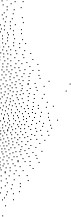 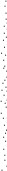 Hotově O	ŠekemKredit. kartouBěžný účetČíslo účtu/spec.symbol 276835463	Kód banky	0300 Karlovy VaryCELKEM K ÚHRADĚPro vnitřní potřebuDodavatel praci registrován u ŽÚ Karlovy Varyt č.j. ŽÚ/U12141/2006/Hoj a č.j. ŽÚ/U12142/2006/HojTelefon353 221 299IČO00520055DičCZ00520055Množ.PopisFaktura na odbornou, poradenskou      a kontrolní činnost v oblasti PO a BOZP za období 04/2018.                                       Smluvní měsíční paušál oblast PO                                                          1Smluvní měsíční paušál oblast BOZPVčetně inflace dle článku 7, bod 6 smlouvy dle ČSÚ + 0/0 z 7 200,-1KčIDle dodatku č. 1 ke smlouvěZhotovitel není plátcem DPH.OZpůsob platbyZdanitel. plněníSplatnosti20.05.2018Objednávka č.smlouva z 1.9.2014VystavilOtto FujavaCenaSazba DPHDPHCena vč. DPH3.600,00 Kč0%0,00 Kč3.600,00 Kč3.600,00 Kč00/00,00 Kč             3.600,00 Kč180,00 Kč00/00,00 Kč180,00 Kč5.OOO,OO Kč00/00,00 Kč          5.000,00 Kč5.OOO,OO Kč00/0Rozpis DPH:Rozpis DPH:Sazba	Základ	Daň0,00 Kč 380,00 Kčí	0,00 Kč	Základ	Daň0,00 Kč 380,00 Kčí	0,00 Kč